 OTIS A. MASON ELEMENTARY SCHOOL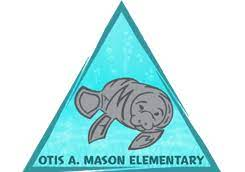 School Advisory Council AgendaJanuary 18th 2024 3:30-4:20 Call to Order* 3:30 Review/Approval of Previous December 14th 2023 Minutes 3:32-3:35 Financial Report- Kim Edwards 3:35-3:40New Science Adoption-Ryan Zimmerman 3:40-3:45School Support Organization – Devin Schieder & Alice Flores 3:45-3:50Parent & Teacher School Survey- All Members 3:50-4:00 Principal Updates- Mrs. Keaton 4:00-4:20Tightened Budgets 24 – 25NN and OO opening in 24/25  Staffing Budget meetings coming soonDr. Mason’s ServicesSubstitutesSpace Camp Cooking ClubNew Testing Cut ScoresTOY/RTOY BanquetChick-Fil-A Spirit Night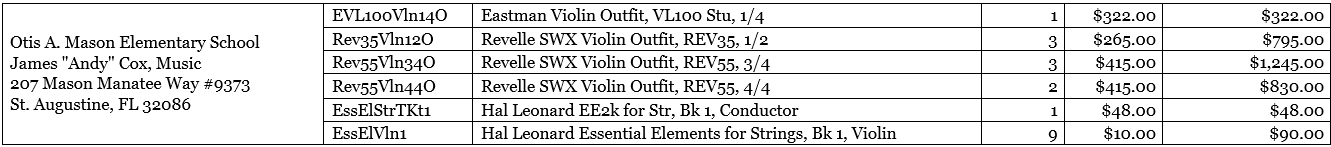 Meeting Adjourned  4:20                                  Upcoming School Events:                                                                                                                                    January 22nd PTO Meeting                                                                                                                                    January 22nd – 26th Celebrate Literacy Week                                                                                                                                    January 25th Jump Rope for Heart Kick Off!                                                                                                                                     January 30th Spirit Night @ Panda Express 						                        February 6th Interim Reports Issued   						                        February 9th Kiss Dance 						                        February 15th SAC Meeting 